24 Hour Prayer in church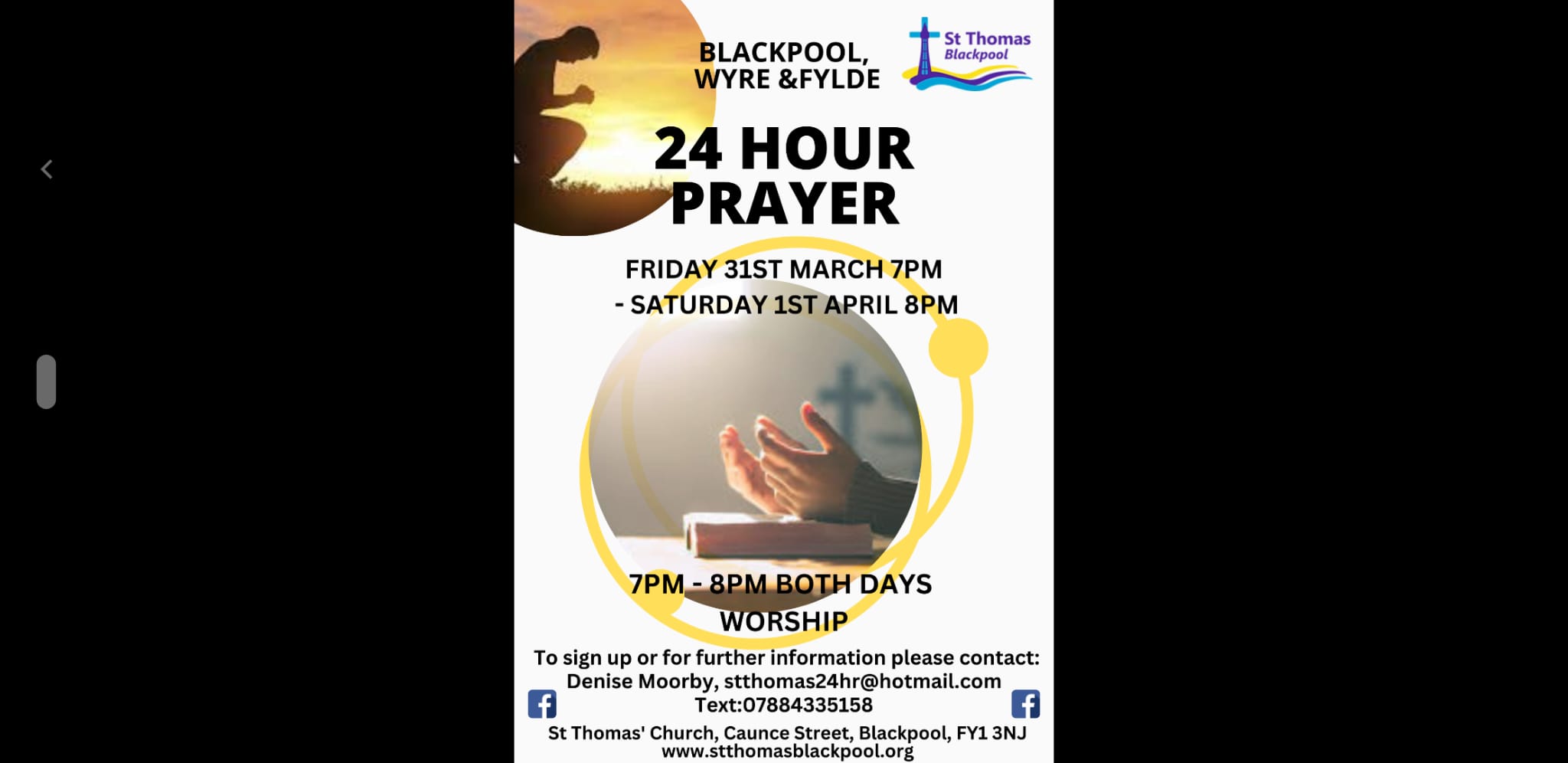 Please come and pray. There is a sign up sheet in the church lounge – please put your name down to show the time you can come to pray in church. Each hour - a specific prayer focus.Other events coming up:APRIL – 7th April GOOD FRIDAY 9th April EASTER DAY 29th April  BBQ and Fun Day.  Sunday 30th April George and Joan Fisher at 10.30am and 6pm servicesAnnual Parochial Church Meeting:  will be held on Monday 17th April, please watch out for further information in church.Bury Market – Friday 19th May – for those who have shown an interest in going on this trip, we are getting information on the coach arrangements and cost. We will be in touch further. Anyone still interested in coming, please see Pauline (Matthews)Psalms for each day of the week 13th March – 18th March:Mon:   Psalm 42: 1 – 2; 43: 1 - 4       Tues: Psalm 25: 3 - 10    Wed: Psalm 147: 13 – end         Thurs: Psalm 95: 1 – 2, 6 – endFri  (St Patrick’s Day): Psalm 144     Sat: Psalm 51: 1 – 2, 17 - endThe services for the coming weeks are given on the opposite page. Key: DOB: Revd Dave O’Brien; DW: Revd David Wilkinson; YB: Yvonne Blazey;  VB: Vicky Bentley;  IL: Irene Leak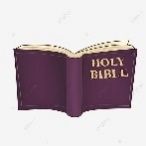 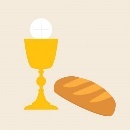 Holy Communion  Service of the Word    Midweek Book of Common Prayer Holy Communion Service at 11am:SUNDAY10.30am6pm12th MarchLent 3Theme: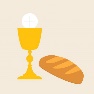 Colossians 3:18 – 25; 4: 1John 4: 5 – 42Lead: DOBPreach: DOBTheme: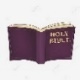 John 1: 29 – 34Jesus: God of HolinessLead: DWPreach: DOB19th MarchLent 4MOTHERING SUNDAYTheme:1 Samuel 16:1 – 13John 19: 17 – 27Lead: DOBPreach: YBTheme: Luke 13: 31 – 35Jesus: Care of a MotherLead: DOBPreach: IL26th MarchLent 5Theme: Colossians 4:2 – 18John 12: 20 – 33Lead: DOBPreach: VBSERVICE OF THE WORD AND HEALING SERVICERomans: 10: 1 – 15 ProclamationLead: VBPreach DOB2nd AprilPALM SUNDAYTheme:Triumphal EntryPsalm 118: 1 – 29Matthew 21: 1 – 11Lead: VBPreach: DWTheme: Matthew 23: 37 – 39Lead: DOBPreach: SH15th March    Matthew 5: 17 – 19Lead: DOB    Preach: YB22nd March   John 5: 17 – 30Lead: DOB        Preach: VB29th March      John 8: 31 – 42Lead/Preach: DOB5th April       John 13: 21 – 32Lead/Preach: DOB